CHURCH OF OUR LADY                                 020 8759 9136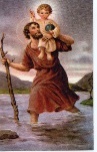 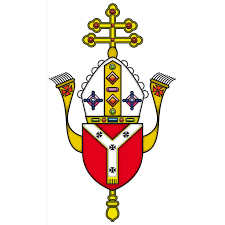 AND ST CHRISTOPHER 	          email: cranford@rcdow.org.ukCRANFORD		               web: https://parish.rcdow.org.uk/cranford32 High Street, Cranford, TW5 9RG                   Twenty Third Sunday in Ordinary Time	      3rd/4th September 2022Readings: Parish Mass Book Year C, Volume 2 (Page 133): Wisdom 9:13-18; Psalm 89; Philemon 9-10, 12-17;                                                                                                                                                   Luke 14:25-35Next week: Twenty Fourth Sunday in Ordinary Time (Page 136):  Exodus 32:7-11, 13-14; Psalm 50;                                                                                                                 1 Timothy 1:12-17; Luke 15: 1-32BAPTISMS AND MARRIAGESFor Baptisms  please request an appointment with Fr John through e-mail cranford@rcdow.org.ukCouples seeking marriage should inform Fr John at least six months before the scheduled wedding date so that there is enough time for all the necessary administration work to be processed. This is a statutory requirement applicable across all parts of the UK and overseas.FIRST HOLY COMMUNION/CONFIRMATION 2022-23Registrations for First Holy Communion & Confirmation will take place from the weekend of 25th September once the Pastoral Assistant is on board. Certificate of Catholic PracticeFr John will be available in the church for signing of school admission forms on Saturday 17th & 24th September from 11 am to 12 noon. Please note that there is a reasonable expectation for the parents to be practising Catholics and Fr John must be able to recognize you as Mass attending parishioners of this church. COUNTERS NEEDEDWe are looking for some more volunteers to count the weekly cash offerings. Please email the parish office if interested. JUBILEE MAGAZINEThe 50th Anniversary Magazine is available to purchase at £5.00 per copy.  ST BERNADETTE RELICS TOUR IN SEPTEMBER/OCTOBERPlease see notice board with dates and venues or visit www.stbernadette.org.uk  or https://westminstercathedral.org.uk/visit-of-the-relics-of-st-bernadette-to-westminster-cathedral-2/MASS INTENTIONSThe Mass Intention on 1st September for Iren Rozario RIP has been transferred to Monday 12th September and the intention on 2nd September for Peter & Dorothy Fernandes & Pascoal & Liberta Fernandes has been transferred to 21st September.  Apologies for any inconvenience.THANK YOU FOR YOUR GENEROSITYThe Contactless machine is available in the Church. If you wish to donate by online banking please do so directly to our bank, giving your name as a reference and indicate if it is for baptism, wedding.Gift Aid: If you are a UK tax payer, the Diocese strongly recommends you to Gift Aid your donation, as the government will top up your donation by 25 percent, meaning a £20 offering becomes £25. The parish relies heavily on this extra support, which comes at no additional cost to you. This facility is also available on the contactless device. It takes only just 2 minutes and is a one-time process, meaning all future donations made using the same bank card will automatically be processed through Gift aid. If you have any questions on Gift Aid, please contact the parish office. Thank you for your continued financial support for your parish church.HSBC Bank:  Account name: WRCDT CranfordSort Code: 40-05-20 Account: 01308637PLEASE WEAR A MASK WHEN YOU COME TO CHURCH AS THERE IS A RISE OF COVID CASES AND WE ALL NEED TO KEEP SAFE. 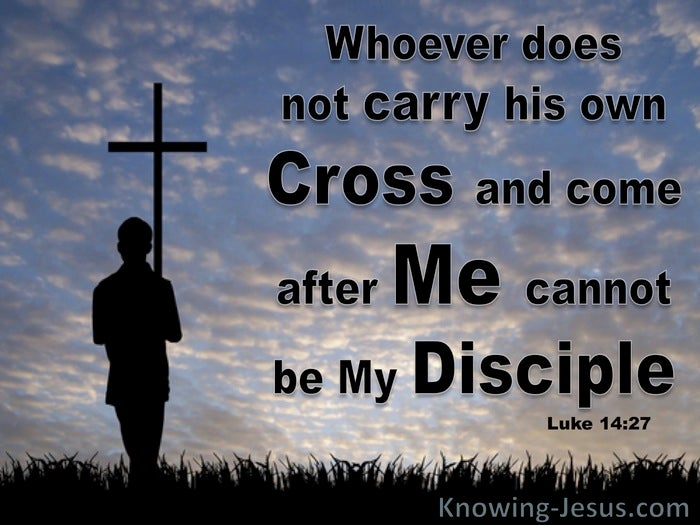 Dear Friends,Refreshed and ReadySeptember is now upon us and after the slower days – and heat – of August, it is time to resume a fuller schedule of parish life.  I am very grateful to Fr Frans and Florie for keeping things going whilst I was away.  As is customary at this time of year, there are a number of changes which I would like to share with you.Parish Secretary/PA & Office HoursI am pleased to announce that Annie D’Souza will be with us in this role for the next two months.  A permanent appointment will be made in due course. Annie will be in the office from 2 – 6 pm each Thursday.  At other times, she can be contacted by email and messages can be left on the Parish answering machine.  She will be available from 
3 – 4pm for face-to-face enquiries on Thursdays.  Pastoral AssistantI am also pleased to announce that Bijoy Ignatious has been appointed to this role.  Bijoy will start with us on 15th September.  He will have responsibility for co-ordinating the Sacramental programmes of First Holy Communion and Confirmation, as well as working closely with our families and young people.  He will introduce himself formally to us all over the weekend of 17th /18th  September.  I know we will make him very welcome.Second PSRIn line with the recommendation from the Diocesan Safeguarding Team, Pelazia Rodrigues has been appointed as the second Parish Safeguarding Representative, working alongside Natalie Smith.  Saturday Midday MassI have decided to suspend this as the numbers attending in recent months were low.  The 5.00pm Vigil Mass of Sunday will remain.  Weekday Masses will continue as before – please check the newsletter each week in case times are changed – such as in the case of a funeral or other occurrence.Please let me know if you have any queries.  Have a good week and let’s pray for each other.Father JohnParish TeamParish Priest:Fr. John TaborEmail:  johntabor@rcdow.org.ukParish Secretary:Awaiting AppointmentParish Office Open: Parish Safeguarding Officer:Natalie SmithEmail: cranfordsg@safeguardrcdow.org.ukMobile: 07851 390118 (Dedicated Parish Safeguarding Number)--------------------------------------------------------Protecting your Privacy:In compliance with the General Data Protection Regulation (GDPR) which became effective in May 2018, the Parish requires your permission to hold your data for Parish/Diocesan use.  You can read our full privacy policy on www.rcdow.org.uk/diocese/privacy-policy------------------------------------------------------------------------------------------------------------------MASS INTENTIONSIf you wish to offer a Mass intention, please email or call / visit the Parish Office on a Thursday between 3 – 4 pm.-------------------------------------------------------------------------------------------------------------------------------------------------------------------------------------------------ONLINE MASSESMass and other liturgies live streamed from Westminster Cathedral and other parishes are available at www.churchservices.tv------------------------------------------------------------------------------------------------------------------------------------------------MASS TIMESSaturday: 5pm; Sunday Masses:  9.00am and 11.00am Weekday Mass Timings: Please see Mass intentions overleafConfession:  Saturday afternoons 4.15 – 4.45pm Portuguese Mass: 1st & 3rd Sundays - 1.00pmKonkani Mass:  4th Sunday of the month - 5.00pmThis Parish is part of Westminster Roman Catholic Diocesan Trust (WRCDT) Registered Charity No: 233699Dear Friends,Refreshed and ReadySeptember is now upon us and after the slower days – and heat – of August, it is time to resume a fuller schedule of parish life.  I am very grateful to Fr Frans and Florie for keeping things going whilst I was away.  As is customary at this time of year, there are a number of changes which I would like to share with you.Parish Secretary/PA & Office HoursI am pleased to announce that Annie D’Souza will be with us in this role for the next two months.  A permanent appointment will be made in due course. Annie will be in the office from 2 – 6 pm each Thursday.  At other times, she can be contacted by email and messages can be left on the Parish answering machine.  She will be available from 
3 – 4pm for face-to-face enquiries on Thursdays.  Pastoral AssistantI am also pleased to announce that Bijoy Ignatious has been appointed to this role.  Bijoy will start with us on 15th September.  He will have responsibility for co-ordinating the Sacramental programmes of First Holy Communion and Confirmation, as well as working closely with our families and young people.  He will introduce himself formally to us all over the weekend of 17th /18th  September.  I know we will make him very welcome.Second PSRIn line with the recommendation from the Diocesan Safeguarding Team, Pelazia Rodrigues has been appointed as the second Parish Safeguarding Representative, working alongside Natalie Smith.  Saturday Midday MassI have decided to suspend this as the numbers attending in recent months were low.  The 5.00pm Vigil Mass of Sunday will remain.  Weekday Masses will continue as before – please check the newsletter each week in case times are changed – such as in the case of a funeral or other occurrence.Please let me know if you have any queries.  Have a good week and let’s pray for each other.Father JohnSat 35.00pmAnna & Sebastian Almeida RIPSun 49.00am11.00am1.00pmLewis Family in ThanksgivingMelvin Dias – Good HealthPORTUGUESE MASSMon 5NO MASSTue 65.00pmEulet Costabir IntentionsWed 710.00amFernandes Family IntentionsThur 810.00amJohn Fernandes RIP Fri 910.00amSr Anita Godinho RIP (1st Anniversary)Sat 105.00pmSalvador & Santana Coutinho RIP Sun 119.00am11.00amVentura & Engson Family ThanksgivingRuna Rebello RIP 